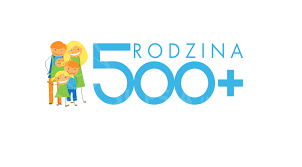 UWAGA !!!Wnioski  dotyczące  ustalenia  prawa  do  świadczenia  wychowawczego  na kolejny  okres świadczeniowy 2021/2022 należy składać:od dnia 1 lutego 2021r. – drogą elektroniczną (poprzez Empatię, ePUAP, PUE-ZUS, bankowość elektroniczną)od dnia  1 kwietnia  2021r. - w wersji papierowej.  W związku z obowiązującym stanem epidemii,  zachęcamy do składania wniosków drogą elektroniczną, jednocześnie zwracając się z prośbą o dokładne i rzetelne wypełnianie wniosków a przede wszystkim o właściwy wybór organu, którym dla mieszkańców naszej gminy jest: GMINNY OŚRODEK POMOCY SPOŁECZNEJ W CIEPLEWIE.